La stampa italiana – I quotidianiI DATI DI VENDITA AD OTTOBRE 2010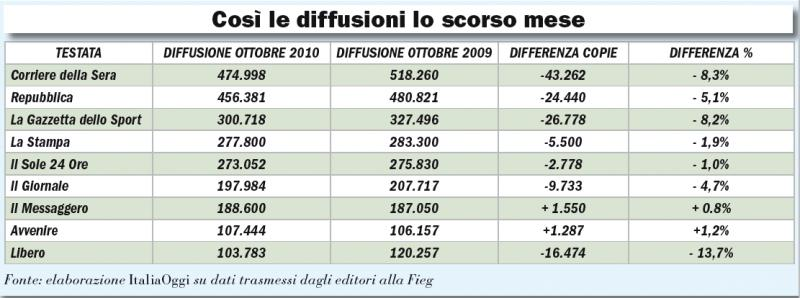 NB:	5% = IL cinque per centoIl numero di copie vendute è sceso /aumentato   del……  dall’anno scorsoCalano / Aumentano le vendite del ……..  (sono calate / aumentate) Cresce / diminuisce l’editoria elettronica. (sono cresciute /diminuite)DATI CONTRASTANTI.Soprattutto ……………………. alla presenza on-line delle testate, che sempre più ……………………. forniscono gli strumenti per sfogliare i quotidiani in maniera più immediata. È il risultato della nuova ricerca Audipress.  In base alle proiezioni della…………………….  , in Italia ci sarebbero 40,3 milioni di …………………….  di almeno un giornale, l'equivalente del 77% della popolazione adulta.   Gli italiani spendono ……………………. quattro miliardi di euro all'anno nell'……………………. di giornali, periodici, settimanali mentre ci sono diciotto mila ……………………. che investono oltre diciassette miliardi di euro sulla stampa (circa 4,7 milioni di euro al giorno). ricerca             grazie 		spesso		 aziende	 lettori		 oltre 	   acquistoVocabolarioabbonamentoargomentoaumentoaziendacalocasa editricecontrastantecrescitafenomenofonte f datodiffusione  fdiminuzione f editore / editriceeditoriagiornale mgiornalistalettore / lettricemediamensilemiliardomilione mnotizie  f.plquotidianoredattore / redattriceredazione fricercarivistasede  fsettimanalestrumento testatavenditaAumentare Calare Crescere Diffondere Diminuire FornireGuadagnareScendere Spendere EspressioniGrazie aIn base a OltreCirca Parecchi(e)In maniera più / meno (+inf)La maggior parte diMalgrado (ciò)Una media diDi proprietà diPer / Ad esempioSpessoCentinaia / migliaia / miliardi di 